Tisková zprávaNOVÝ RENAULT KANGOO VAN:INOVATIVNÍ DODÁVKA SE SPORTOVNÍM A DYNAMICKÝM STYLEM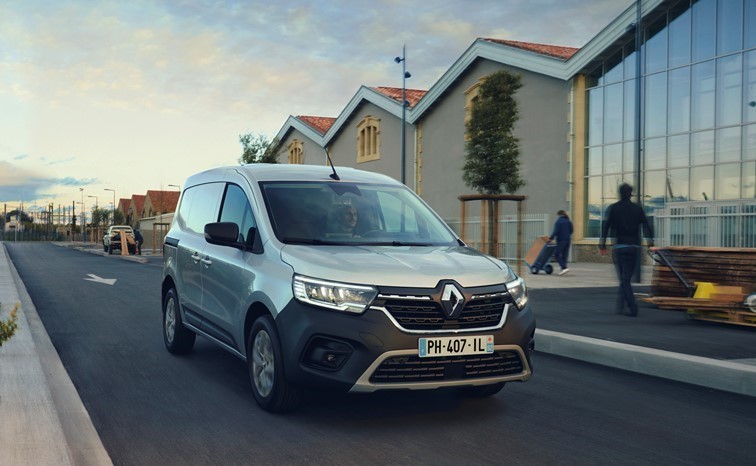 OBSAHNOVÝ RENAULT KANGOO VAN: REVOLUCE NA TRHU S MALÝMI UŽITKOVÝMI VOZYTato inovativní dodávka se sportovním a dynamickým stylem cílí zejména na podnikové vozové parky, řemeslníky a majitele firem, kteří mají vysoké nároky a hledají vozidlo přizpůsobené jejich potřebám, vybavené nejnovějšími technologiemi a inovacemi, které vyhovují potřebám jejich podnikání. Nový Kangoo Van je dostupný ve dvou délkách. Nový Kangoo Van, vyráběný v závodě Renault ve francouzském Maubeuge, bude uveden na evropský i celosvětový trh v červnu 2021. „Nové Kangoo Van představuje zásadní inovaci. Open Sesame by Renault je jedinečná novinka, díky které má dodávka největší boční vstup na trhu. V novém modelu jsou zachovány nejlepší prvky předchozích generací a nabízí bezkonkurenční výběr karosářských verzí a motorů. Design je robustní zvenku, zevnitř je však srovnatelný s osobním vozidlem: jde o dodávku, která míří vysoko. Nový Kangoo Van umožňuje značce Renault oslovit zákazníky hledající praktické inovace, nejnovější asistenční systémy pro řidiče, pohodlí a brzy také plně elektrický pohon.”Jean-Louis Wiedemann, obchodní ředitel oddělení malých dodávek, skupina Renault.Nový Kangoo Van: 5 neopomenutelných vlastnostíSnadné nakládání!Open Sesame by Renault: díky absenci B sloupku má nový Kangoo Van na pravé straně nejširší vstup na trhu o šířce 1 446 mm.  Easy Inside Rack: pod střechou umístěný nosič pro snadnou přepravu dlouhých předmětů.S nákladovým prostorem o objemu až 3,9 m³ je i základní model nejlepším ve své třídě.Nový atletický design exteriéru s výraznými bočními křivkami.Moderní interiér s 60 litry užitečných a snadno přístupných úložných prostorů, k dispozici se dvěma nebo třemi předními sedadly.Dvanáct nových asistenčních systémů pro řidiče poskytuje při řízení klid v duši: aktivní nouzové brzdění, lepší viditelnost v mrtvém úhlu, systém trvalého výhledu vzad a mnoho dalších. Nový Kangoo Van E-Tech Electric: uvedení na trh předpokládáno začátkem roku 2022 Od uvedení na trh v roce 2011 je Kangoo Z.E. lídrem na poli elektrických dodávek v Evropě. Více než 58 000 vozů na evropských silnicích potvrzuje pozici Kangoo Z.E. v oblasti řešení s příznivými provozními náklady a nulovými emisemi. S cílem podpořit svou pozici lídra na trhu bude nový elektrický Kangoo Van E-TECH uveden na trh začátkem roku 2022.Nový Kangoo Van E-TECH Electric vybavený plně elektrickým motorem s výkonem 75 kW a točivým momentem až 245 Nm má šest jízdních režimů. Režim Eco (55 kW) pro optimální dojezd a režim Normal (75 kW) pro lepší výkon a vyšší maximální rychlost.K dostání ve dvou délkách (standardní a prodloužené), nový Kangoo Van E-TECH Electric je vybaven lithium-iontovou baterií s kapacitou 44 kWh, která umožňuje dojezdovou vzdálenost kolem 265 km* v závislosti na cyklu WLTP, stylu jízdy, sklonu vozovky a venkovní teplotě.Vozidlo lze plně nabít za:- 2 hodiny z veřejných dobíjecích stanic (22 kW nabíječka Chameleon).- 4,5 hodiny z 11 kW terminálu (třífázová 16 A nabíječka).- 7 hodin z wall boxu (7,4 kW jednofázové nabíjení).- 19 hodin ze zesílené zásuvky.- 26 hodin z běžné zásuvky.Prostřednictvím 75 kW rychlonabíječky je možné vozidlo nabít na 80 % za 42 minut (to znamená dojezd 150 km za pouhých 30 minut).Nový Kangoo Van E-TECH Electric nabízí řadu propojených služeb určených jen pro elektrické vozy: nastavení dobíjení, nastavení předehřevu kabiny, vyhledání dobíjecích stanic v okolí během jízdy, výpočet cílů dosažitelných se zbývajícím nabitím baterie.* Finální hodnota bude potvrzenaDVĚ ZÁSADNÍ INOVACE, V TOMTO SEKTORU DOPOSUD NEVÍDANÉ Nový Kangoo Van opět přináší zásadní změnu ve způsobu práce profesionálů. Dvě z nejnovějších inovací jsou stejným dílem chytré a praktické, díky nim je nakládání, vykládání a přístup do nákladového prostoru jednodušší než kdy dříve.Open Sesame by Renault: nejširší boční vstup o šířce 1 446 mmPo odstranění B sloupku na pravé straně karoserie nabízí nový Kangoo Van nejširší boční přístup na trhu s otvorem o šířce 1 446 mm, to je dvakrát více než předchozí model.Tato nejnovější inovace známá jako „Open Sesame by Renault“, která je výjimečně praktická v ulicích města, usnadňuje nakládání a vykládání bočními dveřmi, čímž se eliminují omezení, která představuje přístup zezadu na těsných parkovacích místech (parkování v ulicích města, na parkovištích atd.).Jde o inovaci, která má nakročeno stát se nepostradatelným pomocníkem všech profesionálů.Pozn: Inovace „Open Sesame by Renault“ je doplňkovou výbavou, která je k dispozici pouze na pravé straně u modelů standardní délky se dvěma sedadly. Bude také k dispozici pro plně elektrickou verzi nového Kangoo Van.Výhody:Přední dveře spolujezdce se otevírají do úhlu 90°.Celý nákladový prostor je snadno přístupný.Sklopné sedadlo spolujezdce a variabilní přepážka umožňují vytvořit rovnou ložnou plochu o délce až 3,05 m.Dveře spolujezdce a posuvné dveře lze otevírat a zavírat v libovolném pořadí.Sedadlo spolujezdce je vybaveno dvěma upevňovacími oky, zajišťujícími řádné upevnění nákladu.Věděli jste?Po odstranění sloupku u dveří spolujezdce a rozšíření bočního vstupu se z nového Kangoo Van stává díky „Open Sesame by Renault“ dokonalý základ pro nesčetné možnosti přestavby a přizpůsobení. Například je nyní možné přidat další sadu polic, které umožní přepravu o 60 % více vybavení a nářadí, aniž by bylo nutné vstoupit do vozidla. Tím se otevírá zcela nový svět nápadů, jako jsou například pojízdné dílny.Easy Inside Rack: exkluzivní inovace úložného prostoru nad hlavouNový Kangoo Van přináší do popředí další inovaci v podobě sklopného a uzamykatelného vnitřního držáku umístěného přímo nad spolujezdcem. Známý jako „Easy Inside Rack“, umožňuje lepší využití úložného prostoru přidáním horního úložiště pro dlouhé předměty (2 m – 2,5 m v dlouhé verzi).Tento prvek slouží převozu různých dlouhých předmětů (žebříky, trubky atd.) a je přesně tam, kde má být, aniž by překážel. Uvolňuje drahocennou ložnou plochu pro bezpečnou a pohodlnou přepravu nákladu nebo cestujících.Držák má nosnost až 30 kg a nepřekračuje výškové limity, se kterými se často setkáte na parkovištích nebo v tunelech.NB: Easy Inside Rack je dostupný pouze na pravé straně vozu, ať už je řízení vlevo nebo vpravo.Výhody:Držák je možné sklopit, pokud jej nepoužíváte.Uložené předměty jsou chráněny proti krádeži a nepříznivému počasí.Na rozdíl od střešních nosičů nezpůsobuje hluk zapříčiněný odporem vzduchu ani nezhoršuje spotřebu paliva.Integrovaná upevňovací oka umožňují další upevnění nákladu.Sedadlo spolujezdce může zůstat ve vzpřímené poloze a lze použít, což není možné v případě uložení předmětů přímo na podlahu (sklopná přepážka a sklopné sedadlo).Tento prvek je kompatibilní s verzemi s pevnou přepážkou a 2 - 3 sedadly v kabině.Věděli jste?Kangoo pracuje na inovavích již od svého uvedení na trh v roce 1997: první dodávka s posuvnými dveřmi, dělenými zadními dveřmi (1/3 - 2/3) a sklopnou pevnou přepážkou se sklopným sedadlem spolujezdce, umožňujícími vytvořit plochou podlahu. Co se týče vícemístných užitkových vozidel, Kangoo byl první dodávkou s lavicí sedadel, které bylo jediným pohybem možné složit do roviny s podlahou a se střešními nosníky, které se daly snadno, bez nářadí, přeměnit na střešní nosič. Od uvedení na trh v roce 1997 se v 70 zemích světa prodalo více než 4,2 milionu vozů Kangoo.VÝRAZNÝ A DYNAMICKÝ VZHLED KAROSERIE Nové Kangoo Van se 	pyšní výraznější, sportovnější siluetou: Vodorovně žebrovaná kapota, kolmá přední část a tvarované boky. Chromované prvky a atraktivní povrchové úpravy pozvedají vzhled vozu na novou úroveň. Energické linky se vrací díky jejich oblibě mezi vlastníky vozových parků, řemeslníky a majiteli firem.Odvážnější, originálnější přední část Přední část vozu je kompletně přepracována, je kolmější, s chromovaným lemem, který vede mezi maskou a předním nárazníkem. LED světlomety jsou osazeny denním svícením ve tvaru písmene C, charakteristickým pro značku Renault. Jejich vzhled vyvolává živější, dynamičtější dojem, stejně jako tomu je u zbytku řady lehkých užitkových vozů skupiny Renault (Master, Trafic, Express).Zcela nový vzhled bočního panelu S tvarovanými boky a výraznými křivkami se nový Kangoo Van vymyká hranatému vzhledu typickému pro dodávky. Vodorovné linky a dynamické zadní dveře dodávají vozu plynulý a atletický vzhled. Boční ochranné lišty jsou k dispozici jako volitelný doplněk.Robustnější, širší zadní částZadní část nového Kangoo Van má vyváženější proporce, které dodávají uzemněný vzhled a dojem větší stability. Rozchody kol jsou rozšířeny pro dosažení většího nákladového prostoru. Zjednodušený vzhled a charakteristické LED světlomety působí moderním dojmem.Špičkové povrchové úpravy umocňující dojem vyšší kvalityCo se týče vzhledu, posunulo se nové Kangoo Van o stupeň výše, což je zřetelné na celkovém ztvárnění karoserie, detailech a elegantních povrchových úpravách, jako jsou chromované vložky na masce chladiče. Stěrače čelního skla a trysky ostřikovače jsou skryty panelem kapoty a do předního nárazníku je zabudován radar asistenčních systémů. Anténa je o 300 mm kratší. Moderní vzhled vozu podtrhují doplňkové, lakované kliky dveří a 16” kovové ráfky.Sedm barev dodávky, která osloví každého Nová řada Kangoo Van zahrnuje dvě nové barvy: červená Carmin a modrá Cavansite. K dispozici je také v nemetalických barvách bílá Mineral a šedá Urban Grey, a v metalických šedá Cassopée, šedá Highland a černá.Samozřejmě je také možné navrhnout a realizovat konkrétní barvy přizpůsobené barevným kódům velkých vozových parků.Lepší viditelnost, full-LED světlomety Široká boční zrcátka (+35 mm na délku a +22 mm na šířku) zlepšují viditelnost dozadu o 35 %. Standardní verze nového Kangoo Van má obrysová LED světla vpředu i vzadu. Výhody jsou nesporné: odpadá nutnost měnit žárovky a úspora paliva se zvýšila o 0,04 l/100 km, t.j. 1g CO2/km. Doplňkové full-LED světlomety zaručují dosah 350 m. K dispozici jsou také LED mlhová světla, zajišťující lepší viditelnost na silnici, při zatáčení a při manévrování. Nové Kangoo Van je dodáváno také s automatickým přepínáním dálkových světlometů pro optimální viditelnost bez oslňování ostatních řidičů.ELEGANTNÍ A MODERNÍ DESIGN INTERIÉRUNový Kangoo Van má modernější, sofistikovanější a ještě více ergonomický design interiéru. Vodorovná palubní deska tvoří plynulý dojem až k panelům dveří. Kompletně přepracovaná sedadla jsou odolnější než dříve. Pohodlí v kabině je zvýšeno dodatečným odhlučněním, které přispívá k tišší, méně únavné jízdě. Kabina, která byla navržena s důrazem na praktičnost, poskytuje 60 litrů úložného prostoru, což z ní dělá jedničku ve své kategorii. Nový prvek: v kabině je nyní dostatek prostoru pro tři plnohodnotná sedadla!Navrženo pro praktičnost i pohodlíInteriér je zdokonalen vodorovnou palubní deskou a novým volantem s hlavními ovládacími prvky. Citlivá hra barev a textur posouvá interiér o třídu výš. V závislosti na verzi byly přidány chromované prvky na kliky dveří, kolem ovládacích prvků na volantu, na řadicí páku, větrací otvory v palubní desce, ovládací prvky a 8” obrazovku. Originální ovládání klimatizace a automatická dvou-zónová klimatizace umožňují nastavit vlastní požadovanou teplotu jak řidiči, tak cestujícím.Ergonomická poloha při řízeníJelikož profesionálové někdy tráví hodně času na cestě, nový Kangoo Van se přizpůsobí tělu každého řidiče díky sedadlu s nastavitelnou výškou, hloubkou a nyní také s nastavitelnou bederní opěrkou (hloubka +/- 40 mm, výška +/- 30 mm). Výška volantu byla nastavitelná již v minulosti, pro zvýšení pohodlí je nyní možné nastavit také jeho hloubku (+/- 25 mm). Přístup k sedadlu řidiče je mimořádně snadný díky dveřím, které lze otevřít do úhlu 90°! Pro větší bezpečnost může být Nový Kangoo Van vybaven širokoúhlým zrcátkem Wide View Mirror, které umožňuje vidět, co se děje v mrtvém pravém úhlu a například zcela bezpečně projet křižovatkou.    Odolná sedadla jako stvořená pro časté používání Anatomická sedadla jsou zpevněna silnější pěnovou výplní a látkou zajišťující pohodlnější jízdu. K dispozici je také zesílené čalounění, které lépe čelí zvýšenému opotřebení častým nastupováním a vystupováním z vozu. Sedadlo spolujezdce je možné sklopit a vytvořit tak rovnou podlahu. Dvě upevňovací oka poskytují bezpečný dodatečný prostor pro bezpečné uložení. Spousta užitečného a snadno přístupného úložného prostoru  Nový Kangoo Van má v kabině 60 l úložného prostoru: Police nad hlavou (19.4 l) Úložný prostor uprostřed palubní desky (5 l)Dveřní přihrádky (2x 2.7 l)  a dva držáky nápojů (2x 0.75 l)Uzavřená přihrádka na straně řidiče (1.5 l)Úložný prostor pod sedadlem spolujezdce (10 l)Úložné prostory v kabině jsou navrženy tak, aby byly vždy snadno přístupné – při jízdě nebo vysedání z vozu – a aby byly vaše věci uloženy bezpečně z dohledu.Pozn: Nový, důmyslný a praktický šuplík Renault Easy Life, slouží jako 7 l přihrádka spolujezdce. Šuplík po otevření poskytuje dobrý výhled na snadno přístupný obsah, a to i pro řidiče. K dispozici je také v uzavřené verzi.Mobilní kancelář se třemi sedadly Do kabiny nového Kangoo Van se vejdou díky volitelným předním sedadlům až tři cestující. Pro ještě větší pocit uzpůsobení na míru je možné dodávku přeměnit na mobilní kancelář, kdy se složením středové zádové opěrky vytvoří stůl s odnímatelnou policí, držákem na dokumenty velikosti A4 a držákem na nápoje. Řidič jej může využít jako kancelář nebo jako místo k obědu.Akustické pohodlí pro klid v duši Pro větší pohodlí a snížení únavy byla akustika v novém Kangoo Van navržena tak, aby se snížilo rušení hlukem: zlepšené odhlučnění palubní desky a dveří, odhlučnění motoru, silnější okna (+11 %), použití pěnových výplní atd. Akustika zvukového systému je také zdokonalena se dvěma reproduktory v předních dveřích a dvěma ve spodní části čelního skla. Vedení vzduchu bylo přepracováno k zajištění rovnoměrnější distribuce proudění vzduchu mezi bočními a středovými ventilátory. Aby se zabránilo vniknutí znečištění zvenku, nový Kangoo Van je vybaven recirkulační klimatizací a zabudovaným pilovým filtrem.Vylepšený tepelný komfortPro větší tepelný komfort je vedení vzduchu přepracováno, aby byla umožněna lepší distribuce proudění vzduchu z bočních i středových ventilátorů. Aby se zabránilo vnikání nečistot zvenku do kabiny, nový Kangoo Van poskytuje recirkulaci vzduchu s pilovým filtrem umístěným v klimatizační jednotce.Díky dvěma separátním ovládáním teploty udržuje dvou-zónová automatická klimatizace teplotu, kterou si každý cestující nastaví ve své zóně (řidič a spolujezdec). Později tajé bude představena elektrická parkovací brzda, která nabízí bezpečnost automatického zabrzdění a zároveň šetří místo v kabině.NEUVĚŘITELNĚ PROSTORNÁ LOŽNÁ PLOCHAVe standardní verzi nabízí nový Kangoo Van nevídanou ložnou plochu o velikosti až 3,9 m³. Jeho maximální užitečné zatížení je 600 – 800 kg (u vozů vybavených opcí zvýšeného užitečného zatížení), u dlouhých modelů dosahuje téměř 1 tuny. Maximální tažná kapacita se zvýšila na 1 500 kg.Špičkové rozměry v daném segmentu Nový Kangoo Van je se svou dlouhou verzí s extra širokými posuvnými dveřmi (864 mm) lídrem v odvětví. Může se také pochlubit největší délkou nákladu 3 548 mm. Jeho objem se pohybuje od 4,2 do 4,9 m³. Ve standardní verzi se maximální kapacita pohybuje od 3,3 do 3,9 m³. Nákladový prostor má dělené dveře (1/3 – 2/3), které je možné otevřít doširoka, od 90°do 180°, což usnadňuje přístup, i když je za vozidlem málo místa.Bezpečná ložná plochaVálcové vložky zámků dveří byly odstraněny, aby se zvýšila odolnost proti vniknutí a krádeži. Příplatkový systém superlocking poskytuje vysokou úroveň ochrany: ovládací prvky odemykání dveří jsou aktivovány pouze tehdy, je-li detekována hands-free karta nebo pokud je použit klíč se třemi tlačítky. Výsledkem je, že pokud dojde k vloupání do kabiny, zůstane nákladový prostor (100% plech) uzavřený a chráněný.Modulární řešení šitá na míru profesionálům Nový Kangoo Van je k dispozici ve dvou délkách karoserie (standardní a dlouhá) a se dvěma druhy přepážky: pevná přepážka (s okny nebo bez) nebo variabilní přepážka (se sklopným panelem na straně spolujezdce). Konfigurace se liší v závislosti na požadovaném počtu sedadel: 2, 3 nebo 5 sedadel (s prodlouženou kabinou). Nový Kangoo Van navíc umožňuje i ty nejspecifičtější úpravy: skříňové nástavby, instalaci chladicí jednotky atd.NEJPOKROČILEJŠÍ ÚROVEŇ KONEKTIVITY A NOVÝ MULTIMEDIÁLNÍ SYSTÉM Zatímco posádka se věnuje své práci, nový Kangoo Van ji udržuje v kontaktu s vnějším světem, čímž obohacuje život na palubě. Dodávka je vybavena novým multimediálním systémem Renault EASY LINK a 8” obrazovkou pro ještě větší pohodlí.Výběr ze tří variant multimédiíNový Kangoo Van je dodáván se třemi variantami multimédií:Radio Connect R&Go s DAB, FM/AM, Bluetooth a aplikací R&Go umožňující přístup k funkcím vašeho chytrého telefonu. Systém Renault EASY LINK je dodáván s navigací nebo bez ní. 8” displej je zabudován do palubní desky. Součástí jsou připojené služby, automatické aktualizace a jeho použití a přizpůsobení je stejně snadné jako u chytrého telefonu. Díky kompatibilitě s Android Auto a Apple CarPlay je možné Renault EASY LINK aktivovat hlasem pro přístup k veškerým multimédiím, navigaci, informacím a zábavě, a lze tak nastavit také asistenční systémy pro řidiče. Řidič může volat a přijímat hovory pomocí volantu, dotykové obrazovky nebo hlasových příkazů, také si může poslechnout a nadiktovat textové zprávy. Chytrý telefon je na palubě jako doma Držák na telefon, který váš telefon promění takřka ve stolní počítač, lze umístit před řidiče na pravou nebo levou stranu (podle toho, zda je pravák nebo levák). Tuto sestavu završuje 15W bezkontaktní nabíječka. Stav baterie se zobrazuje na multimediální obrazovce. Nabíjení se automaticky zastaví, jakmile je baterie plná, čímž se eliminují rizika.Až tři USB a tři 12V zásuvky V závislosti na zvolené verzi nabízí nový Kangoo Van až tři USB zástrčky: dvě v přihrádce nad volantem (užitečné pro bezpečné nabíjení telefonu) a jedna na přední straně multimediální obrazovky nebo rádia.Tři 12V zásuvky jsou strategicky umístěny napříč dodávkou: v přihrádce nad volantem, ve středové konzoli a v zadním nákladovém prostoru (užitečné pro nabíjení nářadí na baterie).Bezpečný a snadný přístup s Renault hands-free kartou Kvůli prevenci vloupání byly ze zadních a bočních dveří odstraněny klíčové dírky. S hands-free kartou Renault máte snadný a bezpečný přístup do dodávky bez použití rukou: vozidlo zamknete a odemknete pouhým přiblížením a vzdálením se od dodávky, bezklíčové zapalování, kufr lze odemknout nezávisle na kabině atd. To s sebou přináší řadu výhod: pokud potřebujete dodávku odemknout nebo zamknout, nemusíte si sundávat pracovní rukavice a hledat klíč (což může být složité, pokud jsou máte špinavé nebo plné ruce).Pozn: Nový Kangoo Van umožňuje vzájemné propojení firemních vozidel pomocí přídavného zařízení, které se zapojí do rádia, čímž je umožněno sledovat údaje a informace pro optimalizaci správy vozového parku.Věděli jste? Díky aplikaci MY Renault a dalším připojeným službám mohou řidiči spravovat svůj itinerář, a to i mimo vozidlo. DVANÁCT ASISTENČNÍCH SYSTÉMŮ NOVÉ GENERACE PRO ŘIDIČEDíky nové řadě dvanácti doplňkových asistenčních systémů pro řidiče je řízení nového Kangoo Van snažší a bezpečnější, a je zaručena přesná asistence během všech vašich pracovních jízd. V blízké budoucnosti bude zahrnovat také prvky autonomního řízení.Pro uvolněnější jízduPokud vozidlo před vámi zpomalí, systém bezpečné vzdálenosti upraví rychlost vašeho vozu a v případě potřeby jej zcela zastaví (např. v dopravní zácpě).Tempomat a omezovač rychlosti (s kontrolou jízdy z kopce) slouží k nastavení/omezení rychlosti vozu na rychlost, kterou si zvolí řidič prostřednictvím ovládacích prvků na volantu, dokonce i při jízdě z kopce. Adaptivní tempomat s funkcí Stop & Go upravuje rychlost vozu a udržuje bezpečnou vzdálenost od vozidel jedoucích před vámi ve stejném jízdním pruhu, v závislosti na zvolené rychlosti a bezpečné vzdálenosti.U vozidel s automatickou převodovkou je tento systém užitečný v dopravních zácpách, protože dokáže vozidlo zcela zastavit a poté opět rozjet.Asistent pro jízdu na dálnici a v koloně je k dispozici pouze u vozidel s automatickou převodovkou a kombinuje systémy Adaptivní tempomat s funkcí Stop & Go a Asistence jízdy v jízdním pruhu. Udržuje bezpečnou vzdálenost od vozidel jedoucích před vámi ve stejném jízdním pruhu na základě zvolené rychlosti a bezpečné vzdálenosti.Pro snazší parkování Přední, zadní a boční asistent parkování je aktivní při rychlosti pod 10 km/h a informuje řidiče o překážkách v bezprostřední blízkosti vozu. Zvukový signál ve formě pípání zesiluje, když se vůz blíží k překážce. Jakmile je vzdálenost menší než 30 cm, pípání přejde do nepřetržitého zvukového signálu. Systém lze na palubní konzoli zapnout/vypnout.Parkovací systém Easy Park Assist pomáhá vůz zaparkovat nalezením vhodného místa pro požadovaný manévr (couvání, šikmo, paralelní parkování). Systém manévr provede, zatímco řidič ovládá rychlost, brzdění a volí jízdu dopředu/dozadu.Pro manévrování může být Nový Kangoo Van vybaven předními a zadními senzory a couvací kamerou s indikací trajektorie pohybu vozidla. Obraz z couvací kamery je k dispozici v závislosti na zvoleném typu výbavy a je k dispozici na displeji ve zpětném zrcátku v interiéru, displeji systému permanentního výhledu vzad Rear View Assist nebo se promítá na displeji multimediálního systému Easy Link.       Bezpečnější silnice pro všechnyNový Kangoo Van je vybaven asistentem permanentního výhledu vzad Rear View Assist. Zpětné zrcátko, které běžně není k dispozici, protože vůz nemá zadní okno, bylo nahrazeno 7” obrazovkou (největší ve své kategorii), která zobrazuje dění za vozem snímané kamerou umístěnou nad zadními dveřmi.Upozornění na opuštění jízdního pruhu zobrazuje řidiči na přístrojové desce blikající vizuální upozornění při přejetí plné nebo přerušované čáry (bez předchozího použití směrového světla). Systém se aktivuje při rychlosti mezi 70 a 180 km/h. Asistent jízdy v jízdním pruhu poté upraví trajektorii vozidla tak, aby zůstalo ve svém pruhu.Aktivní sledování mrtvého úhlu se aktivuje při rychlosti mezi 70 a 180 km/h a dodává ještě větší bezpečnost systému upozornění na mrtvý úhel. Upraví trajektorii vozu, čímž brání možným bočním kolizím s vozidly na obou stranách.Aktivní nouzové brzdění (cyklisté a chodci) varuje řidiče před potenciální kolizí se stojícími nebo pohybujícími se překážkami, poté dle potřeby zvýší intenzitu brzdění nebo brzdy aktivuje v případě, že tak neučiní řidič. Systém je aktivní v rychlostech mezi 7 a 80 km/h a detekuje pohybující se chodce a cyklisty ve dne i v noci. Mezi 30 a 170 km/h systém detekuje pohybující se vozidla a vozidla jedoucí v opačném směru při příjezdu ke křižovatce.Systém rozpoznávání dopravních značek s varováním o překročení povolené rychlosti řidiči připomíná aktuální rychlostní limit zobrazením příslušné rychlosti na přístrojové desce a upozorní ho, pokud je limit překročen.Při rychlosti nad 60 km/h je aktivní systém sledování únavy řidiče, který řidiče při detekci začínající únavy varuje zvukovým signálem a zprávou, která se zobrazí na přístrojové desce. Detekce únavy funguje na základě analýzy řidičových reakcí: pohyb volantu, použití směrových světel nebo stěračů, doba jízdy bez přestávky.Pozn: Asistent pro jízdu na dálnici a v koloně je jeden z prvních svého druhu v tomto segmentu a bude dostupný na začátku roku 2022. Jde o funkci poskytující druhý stupeň autonomní jízdy, která výrazně zvyšuje pohodlí při řízení a zároveň vyžaduje, aby řidič držel ruce na volantu a oči na silnici. Kombinuje adaptivní tempomat (s funkcí Stop & Go) a asistenci jízdy v jízdním pruhu, která je aktivní dokonce i při jízdě do zatáčky (v mezích systému). Upravuje rychlost vozu, a přitom jej udržuje uprostřed jízdního pruhu a v bezpečné vzdálenosti od vozidel jedoucích před ním.Tato výbava bude dostupná pro nové Kangoo Van E-TECH Electric a nové Kangoo Van (se spalovacím motorem) s automatickou převodovkou a elektronickou parkovací brzdou!Nový Kangoo Van je vybaven také asistencí stabilizace přívěsu, pomůckou, která tlumí výkyvy přívěsu způsobené bočním větrem nebo nerovnostmi na silnici.U nového Kangoo Van je dále přítomna i funkce EXTENDED GRIP (s celoročními pneumatikami), která zlepšuje ovladatelnost a trakci vozu ve svazích a na nezpevněných površích, jako je sníh, bláto, nerovný terén, staveniště atd.ŘADA ÚSPORNÝCH MOTORŮNový Kangoo Van, dostupný se 7stupňovou automatickou převodovkou edc a 6stupňovou manuální převodovkou, je vybaven benzinovým motorem 1,3 TCe (100 a 130 k) a naftovým motorem 1,5 Blue dCi (75, 95 a 115 k).Ve verzi s benzinovým motorem je nový Kangoo Van dodáván s motorem 1,3 TCE 130 a 6stupňovou manuální nebo 7stupňovou automatickou EDC převodovkou.Dostupný je také motor 1,3 TCe 100 s 6stupňovou manuální převodovkou.Ve verzi s naftovým motorem je nový Kangoo Van k dispozici s motorem 1,5 Blue dCi 115 a se 7stupňovou automatickou nebo 6stupňovou manuální převodovkou.Dodáván je také s motory 1,5 Blue dCi 75 a 95 s 6stupňovou manuální převodovkou.Dvouspojková automatická převodovka EDC zaručuje plynulé a rychlé řazení rychlostních stupňů, čímž poskytuje větší pohodlí a reaktivitu.Řada vybavená technologií Stop & Start odpovídá emisním normám stanovených standardy Euro 6D FULL.Kombinovaná spotřeba v cyklu WLTP začíná na:- 5,2 l/100 km (t.j. 134 g CO2/km a 127 g verze Ecoleader) u naftových motorů- 6,4/100 km (t.j 144 g CO2/km a 138 g verze Ecoleader) u benzinových motorů.Dva motory Ecoleader – benzinový 1,3 TCE 130 a naftový 1.5 blue dCi 95 – jsou také součástí nabídky a jsou dodávány s omezením rychlosti na 110 km/h, čímž je zajištěna nižší spotřeba nehledě na styl jízdy řidiče. Kombinovaná spotřeba v cyklu WLTP začíná u naftových motorů na 127 g CO2/km a u benzinových motorů na 138 g CO2/km.Navíc lze na palubní desce aktivovat režim Eco-Mode a dosáhnout tak úspory paliva o dalších 12 %. Indikace řazení informuje řidiče, kdy je nejlepší chvíle změnit rychlostní stupeň a ušetřit tak dalších 5% paliva.Je nutné zmínit, že servisní interval je 30 000 km nebo každé dva roky (v závislosti na zvyklostech řidiče).Věděli jste?Nový Kangoo Van je vybaven řadou funkcí pro šetření paliva: benzinové a naftové motory nové generace, lehčí hliníková kapota a pneumatiky třídy A. Má také lepší aerodynamiku díky nové přední masce, vzduchovým clonám, novému tvaru zadních světel, usměrněnému proudění vzduchu pod podvozkem a kapotou atd.PŘÍLOHA 1 – RENAULT PRO+ Renault Pro+ si další rok po sobě udržel svou pozici evropského lídra v prodeji elektrických užitkových vozů.V roce 2020, poznamenaném zdravotní krizí, prodala skupina Renault 520 640 užitkových vozů (včetně JINBEI), což představuje 5,48% podíl na světovém trhu (mimo Severní Ameriku). Tlak na mezinárodní trh pokračuje se 47,8 % celosvětového prodeje vozů ve srovnání se 42,3 % v roce 2019.Nepočítaje pickupy, je Renault druhý v evropském segmentu užitkových vozů s 14,6% podílem na trhu. Značka je také na druhém místě v Latinské Americe.Řada užitkových vozů Renault nabízí vozy v rozmezí nosnosti 1,6 – 4,5 t s objemem 2 – 22 m3 v benzinu, naftě a elektřině (ZOE, Kangoo Z.E. a Master Z.E.).Renault je evropským lídrem v prodeji elektrických užitkových vozů s 36% podílem na trhu, zejména díky svému nejprodávanějšímu modelu Kangoo Z.E.Od roku 2003 přináší značka Renault Pro+ své jedinečné know-how v oblasti lehkých užitkových vozů prostřednictvím přizpůsobitelných, úsporných a uznávaných produktů. Jakožto specializovaná značka má svou vlastní řadu, služby a mezinárodní síť 626 poboček určených k poskytování služeb zákazníkům z řad profesionálů.PŘÍLOHA 2 – VÝROBA Nový Kangoo Van se vyrábí v závodě Renault ve francouzském Maubeuge.Závod v Maubeuge je jedním z nejefektivnějších závodů skupiny Renault, od jeho vzniku v roce 1971 zde bylo vyrobeno 6 milionů vozů. Renault a Alliance jej používají jako referenci výroby lehkých užitkových vozů a již přes 20 let je vlajkovým závodem modelu Kangoo.Do zásadních transformací bylo investováno 450 milionů EUR za účelem úpravy procesů a zachování úrovně výroby: nová lisovací linka určená k lisování velmi rozměrných dílů, 630 nových robotů na zpracování plechů, nové aplikační roboty a nová linka na kontrolu kvality laku, modernizace montážních zařízení s automatickou dodávkou dílů* a nová dokončovací linka.V rámci přípravy na představení nového Kangoo Van E-TECH Electric začátkem roku 2022 bylo poblíž závodu vybudováno zařízení pro montáž baterií a instalace baterií v rámci výrobní linky již byla integrována do procesu.* moderní metody vychystávání umožňují automatické třídění a přepravu dílů na okraji linky pomocí autonomních vozíků vedených pásy na podlaze.PŘÍLOHA 3 – RENAULT TECHRenault Tech již více než 10 let navrhuje, vyrábí a prodává soukromým, firemním a velkým zákazníkům upravená vozidla skupiny Renault. V roce 2020 využil Renault Tech své know-how v oblasti průmyslových přestaveb k zakázkové výrobě téměř 270 000 automobilů, zcela v souladu se standardy skupiny Renault. Společnost je přítomna v šesti zemích s 358 zaměstnanci na 14 různých místech, z nichž 12 je integrováno do závodů skupiny Renault.Pokud jde o lehké užitkové vozy Renault, Renault Tech zajišťuje pro nový Kangoo Van širokou škálu výbavy, jako jsou: Easy Inside Rack, protiskluzová dřevěná podlaha a výdřeva boků, obložení z polypropylenu, kryty prahu bočních dveří, tažné zařízení, zesílené zámky a autoalarm.Renault Tech díky dílnám na konci montážní linky v závodě v Maubeuge splňuje specifické požadavky zákazníků s vozovými parky (vybavení nákladového prostoru, instalace střešních nosičů atd.). Díky Renault Tech je Renault jediným evropským výrobcem automobilů s více než 30letou zkušeností s výrobou vozidel na míru pro zákazníky s hendikepem. Renault Tech, francouzský lídr v této oblasti, pracuje ve specializovaném závodě v Heudebouville (Francie) na výrobě vozů, které jsou přizpůsobeny všem druhům hendikepů.Nové Kangoo Van je tak připraveno na úpravy pro převoz osob na invalidním vozíku, a to buď za předními sedadly a vedle spolujezdce. Možné jsou i speciální úpravy řízení.PŘÍLOHA 4 – ROZMĚRYNový Renault Kangoo Van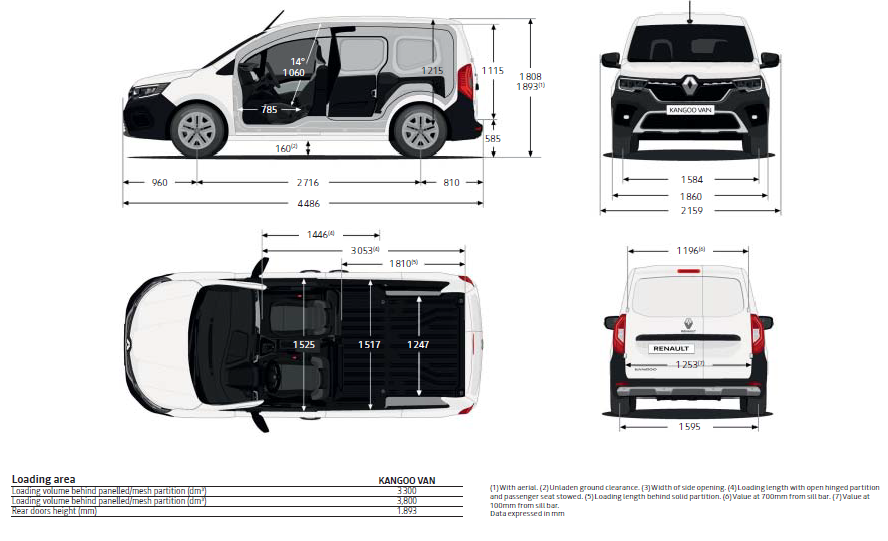 PŘÍLOHA 5 – TECHNICKÁ SPECIFIKACENový Kangoo Van(1) Spotřeba paliva a emise CO2 jsou certifikovány za použití standardní, regulované metody. Je u všech výrobců identická a umožňuje srovnání vozidel. S výjimkou přestaveb. (2) WLTP (celosvětově harmonizovaný zkušební postup pro lehká užitková vozidla): tento nový protokol poskytuje v porovnání s protokolem NEDC výsledky mnohem bližší každodennímu užívání. *Spotřeba paliva a emise CO2 jsou certifikovány za použití standardní, regulované metody. Je u všech výrobců identická a umožňuje srovnání vozidel. (3) Užitečné zatížení záleží na výbavě vozidla.TCe 100 FAP TCe 130 FAPTCe 130 FAP EcoleaderBlue dCi 75Blue dCi 95Blue dCi 95 Ecoleader Blue dCi 115 MotoryKapacita (cm3) / počet válců / ventily1333/4/161461/4/8 1461/4/8 1461/4/8 1461/4/8 Špičkový výkon kW EEC (k) při ot/min75 (100) při 4 50096 (130) při 5 00096 (130) při 5 00055 (75) při 3 75070 (95) při 3 75070 (95) při 3 75085 (115) při 3 750Max. točivý moment Nm EEC při ot/min200 při 1 500240 při 1 600240 při 1 600230 při 1 500260 při 1 750260 při 1 750270 při 1 750Druh vstřikováníPříméPříméPříméCommon railCommon railCommon railCommon railPalivo / kapacita nádrže (l)Benzin – 54Benzin – 54Benzin – 54Nafta – 54Nafta – 54Nafta – 54Nafta – 54Kapacita nádrže AdBlue (l) – pouze naftové motory--16,316,3Standard regulace emisíEuro 6D – TempEuro 6D – TempEuro 6D – Full Euro 6D – Full Euro 6D – Full Euro 6D – Full Druh převodovky/počet rychlostíManuální převodovka / 6Manuální převodovka / 6Manuální převodovka / 6Manuální převodovka / 6Manuální převodovka / 6Manuální převodovka / 6Manuální převodovka / 6Stop & Start a rekuperace energie při brzdění Jako standardJako standardJako standardJako standardJako standardJako standardJako standardVýkonMaximální rychlost (km/h)1681831101511641101750 – 100 km/h (s)14,4711,8111,8118,9114,0314,0312,04Spotřeba paliva a emise CO2 (2) Francie Certifikační protokol (3)WLTP WLTP WLTP WLTP WLTP WLTP WLTP Emise CO2 (l/100 km) (min/max)144/161145/164138/156134/150135/152127/144136/153Kombinovaný cyklus (g/km) (min/max)6,4/7,16,4/7,26,1/6,95,2/5,75,2/5,84,9/5,55,3/5,9ŘízeníPrůměr otáčení mezi obrubníky / stěnami (m)10,9/11,210,9/11,210,9/11,210,9/11,210,9/11,210,9/11,210,9/11,2BrzdyProtiblokovací systém (ABS) s AFU a EBV/ESP adaptivní s ASRJako standardJako standardJako standardJako standardJako standardJako standardJako standardVentilované přední kotouče: průměr x tloušťka (mm) – zadní bubnové brzdy: průměr (“)D280 x 24 – 9”D280 x 24 – 9”D280 x 24 – 9”D280 x 24 – 9”D280 x 24 – 9”D280 x 24 – 9”D280 x 24 – 9”PneumatikyPneumatika / velikost kola185/65R15185/65R15185/65R15185/65R15185/65R15185/65R15185/65R15